11.05.2020r.-15.05.2020r.Barbara GąsiorekWitajcie Drodzy Uczniowie!Przypominam Wam Kochani, że ćwiczenia z języka angielskiego  pojawiają się tutaj w poniedziałki. W każdym momencie możecie wrócić do ćwiczeń.Wykonujcie  wszystkie zadania w książce i ćwiczeniach oraz w zeszycie. Czasem dostaniecie tu również zadania/materiały  dodatkowe, które nie są z Waszej książki i ćwiczeń. Jeśli nie masz książki i ćwiczeń w domu, wydrukuj ten scenariusz i wklej do zeszytu lub przepisuj odpowiedzi do zadań do zeszytu. W tym tygodniu powolutku kończymy dział 5.Scenariusz zajęć/ zadania na  tydzień : 11.05.2020r.-15.05.2020r.kl.2a- Lekcja 1- 11.05.2020r. (pon), Lekcja 2- 13.05.2020r. (śr)kl.2b-Lekcja 1- 11.05.2020r. (pon), Lekcja 2- 14.05.2020r. (czw)Podręcznik ucznia - strony 60-61. Numery zadań będą wypisane pod konkretną lekcją.Ćwiczenia ucznia - strona 57.Zapisuj tematy do zeszytu.Lesson 1Topic: Review - utrwalenie wiadomości z działu 5.Dzisiaj wykonaj proszę tylko zadania ze swojego podręcznika. Jeśli nie masz podręcznika, zadania zamieszczam dla ciebie poniżej.Wykonaj zadania:Podręcznik - strona 60; zadania: 2, 3 i 4.Podręcznik - strona 61; zadanie 2.Strona 60. Zadanie 2.Tylko zadanie 2 należy wpisać do zeszytu. Zadania 3 i 4 są jedynie do zrobienia ze słuchu/ do odsłuchania.W zadaniu 2 należy napisać pytania dotyczące zamawianych przez osoby, które widzisz na obrazkach, potraw. Zapisz pytania w swoim zeszycie.Popatrz na przykładowe pytanie: Can I have some pasta, please? - Czy mogę prosić makaron, proszę? Pytanie to dotyczy obrazka numer 1. Przepisz do zeszytu to pytanie. A kolejne spróbuj napisać sam, tak samo jak w przykładzie - zmienisz jedynie nazwę potrawy, na tą, którą widzisz na obrazkach 2-8.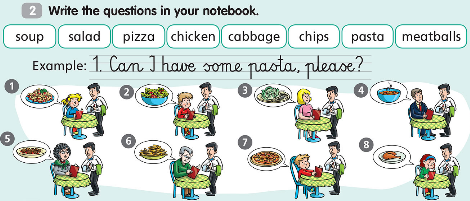 Strona 60. Zadanie 3.Przeczytaj trzy pytania, które widzisz w tym zadaniu i wybierz, który z naszych bohaterów pasuje do tego pytania - który zamawia te potrawy (a,b,c).  Posłuchaj nagrania i sprawdź czy dobrze dopasowałeś. Numer nagrania: 3.26. Nagranie znajdziesz na stronie www.macmillan.pl, zakładka Strefa Ucznia.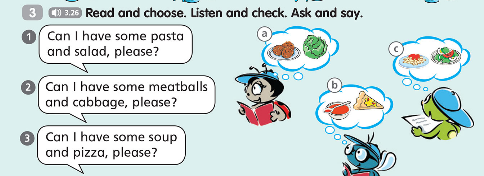 Strona 60. Zadanie 4.Posłuchaj nagrania i sprawdź co dzieci jedzą podczas poszczególnych posiłków w ciagu dnia i powiedz na głos co jedzą (śniadanie- breakfast, przekąska - snack, lunch- drugie sniadanie, przerwa na herbatkę- tea, obiad- dinner). Numer nagrania:3.27. Nagranie znajdziesz na stronie www.macmillan.pl, w zakładce Strefa ucznia.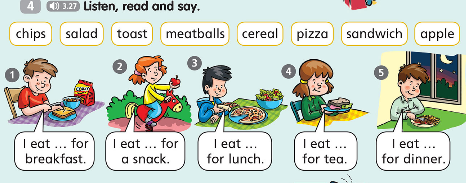 Strona 61. Zadanie 2.Propozycja zabawy. Spróbuj dostrzec i nazwać jak najwięcej potraw/ nazw produktów żywnościowych, które widzisz na obrazku. Możesz tez spróbować (ustnie) zamówić potrawy, które widzisz „w chmurkach” na obrazku.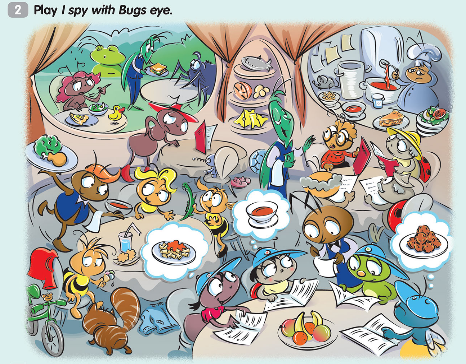 Lesson 2Topic: Powtórzenie wiadomości z działu 5.Dzisiaj pracujcie w waszych ćwiczeniach.Ćwiczenia - strona 57. Zadania: 1 i 2.Informacja do zadania 1. Jeśli nie masz ćwiczeń w domu (i naklejek), wydrukuj te ćwiczenia i narysuj podaną potrawę lub narysuj w zeszycie.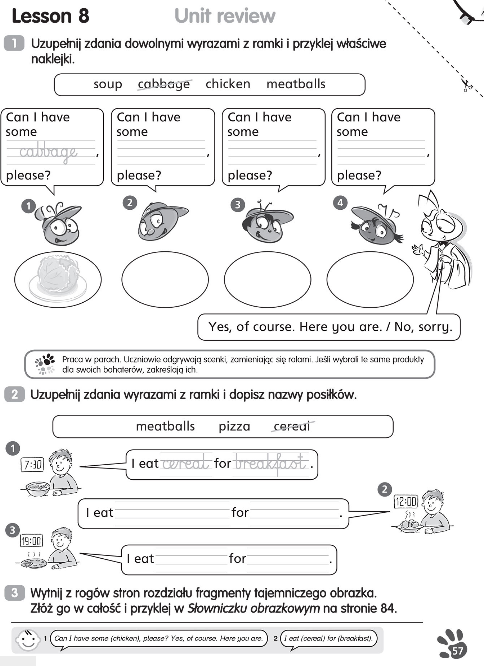 Powodzenia :-)